Publicado en  el 16/12/2015 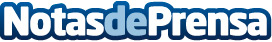 Indra cierra un contrato con COCESNA para modernizar el tráfico aéreo de BeliceDatos de contacto:Nota de prensa publicada en: https://www.notasdeprensa.es/indra-cierra-un-contrato-con-cocesna-para Categorias: Internacional Nacional E-Commerce http://www.notasdeprensa.es